St Ninian’s High School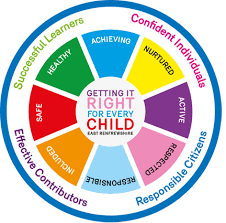 PSHE NewsletterWeek beginning 18th June 2018Focus for the week: Rosary and Eucharistic Adoration, 12.25-1pm, (Friday 12pm-1pm).Eastwoodhill Care Home Summer Fete – Saturday 23rd June 1pm to 3pm.  Please come along and enjoy fun filled day to help raise funds for the residents. Entry is FreeStory Con – Saturday 23rd and Sunday 24th June – Please promote to classes and pupils who aspire to a career in writingUrban Geography Trip, Thursday 21st June (all day). Blackpool Trip: 26th June.All S2-S6 lockers must be cleared out prior to Wednesday 20th June. Lockers should be left open with the padlock secured on door (ideally at the hole at top/bottom of door).  If procedures are not followed, padlocks will be cut off after 20th June and you risk losing your locker.  Upon return to School at start of term, you must reclaim locker be securing the door with your padlock by Wednesday 22nd August. After this date any insecure lockers may be reallocated and you may lose your locker.Daily PrayersHealth and Wellbeing Notice for Parents, Pupils and Staff:Promoting Positive Mental Health – Please cover with classesPlease click on the below hyperlink to the St.Ninian’s High School Extra-Curricular programme 2017/18.  This booklet highlights all of the excellent opportunities that are available to pupils throughout the course of the year.  All pupils are encouraged to participate in order to develop their Physical, Social, Emotional and Mental Wellbeing.Extra-Curricular programme 2017/18 bookletS22a7 will be visited by the pupils evaluating health and wellbeing.GIRFEC Lessons and HWB Evaluation – Pupils are to complete this in their S1 Booklets. Work from Page 52 in S1 booklets.PSHE EvaluationAchieving a Healthy LifestyleStandards and Expectations – June InductionDifferent types of drugsSubstance MisuseAlcohol Part 2Report Reflection in PSHE booklets to be completed.Pupils should take booklets home and bring them to parent’s night interviewsS3GIRFEC Lessons and HWB Evaluation – Pupils are to complete this in their S2 Booklets.   Work from Page 49 in S2 booklets.PSHE EvaluationAll Pupils attending Ardeche trip 2018:Pupils are to be at the school for 5.30am on Thursday 14th June.Standards and Expectations – June InductionKeeping Active – Watch 10min video and go through BHF Web page – Pupils to take notes in booklets on how to stay active (once completed, pupils are to complete the report reflection in their PSHE booklet)Achieving a Healthy LifestylePSHE Booklet completion including HWB wheel, Achievements etc.Booklets should be taken by pupils to Parents evening and discussed.PSHE Booklet Completion for end of termS4 GIRFEC Lessons and HWB Evaluation – Pupils will complete this in their S3 PSHE Booklets.  Work from Page 49 in S3 booklets.PSHE EvaluationData Hub information to be collatedStandards and Expectations – June InductionFire Brigade Work Experience opportunity – if you are interested in completing your work experience with the Fire Brigade in November, please let your Pastoral Teacher know. Code Like a Girl Programme – Summer Work Experience with Vodafone for 14 to 18 year oldsWork Experience – Arranging your placementPastoral teachers should collect parental consent forms and green self-found forms from pupils. A note of what the placement is should be kept on the tracker (emailed from Pauline) and then the forms should be given to Pauline in the office at the earliest opportunity.  Diabetes Lesson – What is it?S5Free Distance Learning CoursesGIRFEC Lessons and HWB Evaluation – Pupils are to complete this in their S4, S5 and S6 Booklets.  Work from Page 66 in S4,S5 & S6 booklets.  SDS Scotland – Pupils who have been involved with Skills Development Scotland are asked to complete the survey on their experience.  Contact should have been made directly from SDS to pupils. Please complete this to be in with a chance of winning a £50 voucher.PSHE EvaluationArnold Clark ApprenticeshipsStandards and Expectations – June InductionCareer Opportunities – Please highlight to all pupils S6S5/6 - University bursary for pupils hoping to study law - entries open until 29 June 2018Free Distance Learning CoursesUniversities of Oxford and Cambridge Interview Seminars in Scotland – Glasgow Venue and Time TBC, Thursday 30 August.  Please inform your Pastoral Support Teacher if you are interested in this opportunity before Monday 18th June. GIRFEC Lessons and HWB Evaluation – Pupils are to complete this in their S5 and S6 Booklets.  Work from Page 47 in S5 & S6 booklets. S6 Services – Staff are to populate the each folder depending on what pupils have chosen to do.  Pupils are to make sure that they read the detailed descriptions of the options in the S6 Service booklet.Buddying and Tutoring is to focus on S2 and S3 currently.Community and In School volunteeringBuddy and Tutoring PSHE EvaluationArnold Clark ApprenticeshipsStandards and Expectations – June InductionCareer Opportunities – Please highlight to all pupilsS6 Service Slides T.Low